Leadership Compass WorksheetRead the following statements. Put a check next to the statements that apply to you. When you are done, the facilitator will share the answer key with you to reveal your leadership style.___ 1. I make space for everyone to be heard and to be engaged in the work  ___ 2. I am a good listener and have strong facilitation skills___ 3. I avoid conflicts___ 4. I pay attention to the values of a group___ 5. I focus on process instead of goals___ 6. I am sensitive to people’s individual feelings ___ 7. I don’t like to take risks___ 8. I have excellent planning and documentation skills___ 9. I am very detail oriented___ 10. I have a tendency to over analyze___ 11. I am sometimes insensitive to people’s passions___ 12. I high standards for work products___ 13. I sometimes have a hard time making decisions when faced with many options___ 14. I like challenges___ 15. I persevere through obstacles___ 16. I sometimes overlook process___ 17. I am decisive___ 18. I am good at organizing and motivating people for action___ 19. I am often argumentative___ 20. I am often impatient___ 21. I am good at seeing the big picture ___ 22. I sometimes lose sight of process and details___ 23. I am innovative___ 24. I like problems solving___ 25. I have difficulty sustaining passion after initial enthusiasm dies down___ 26. I am willing to experiment___ 27. I struggle to follow throughLeadership Compass Handout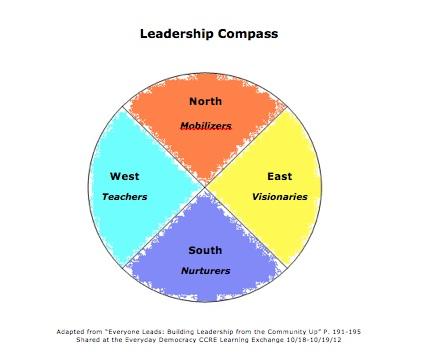 What’s your leadership style? What’s the leadership style of other people on the team? Which groups of traits best represents how you like to work? Most people have elements of more than one style but there is one dominant style. No trait is better or worse than another trait, just a different style.